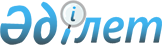 Об утверждении правил оказания государственных услуг в сфере игорного бизнесаПриказ Министра культуры и спорта Республики Казахстан от 8 июля 2020 года № 195. Зарегистрирован в Министерстве юстиции Республики Казахстан 10 июля 2020 года № 20947.
      В соответствии с подпунктом 1) статьи 10 Закона Республики Казахстан "О государственных услугах" ПРИКАЗЫВАЮ:
      Сноска. Преамбула - в редакции приказа и.о. Министра культуры и спорта РК от 22.12.2022 № 383 (вводится в действие по истечении шестидесяти календарных дней после дня его первого официального опубликования).


      1. Утвердить:
      1) правила оказания государственной услуги "Выдача лицензии на занятие деятельностью казино" согласно приложению 1 к настоящему приказу;
      2) правила оказания государственной услуги "Выдача лицензии на занятие деятельностью зала игровых автоматов" согласно приложению 2 к настоящему приказу;
      3) правила оказания государственной услуги "Выдача лицензии на занятие деятельностью букмекерской конторы" согласно приложению 3 к настоящему приказу;
      4) правила оказания государственной услуги "Выдача лицензии на занятие деятельностью тотализатора" согласно приложению 4 к настоящему приказу.
      2. Признать утратившими силу некоторые приказы Министра культуры и спорта Республики Казахстан согласно приложению 5 к настоящему приказу.
      3. Комитету индустрии туризма Министерства культуры и спорта Республики Казахстан в установленном законодательством Республики Казахстан порядке обеспечить:
      1) государственную регистрацию настоящего приказа в Министерстве юстиции Республики Казахстан;
      2) размещение настоящего приказа на интернет-ресурсе Министерства культуры и спорта Республики Казахстан;
      3) в течение двух рабочих дней после исполнения мероприятий, предусмотренных настоящим приказом, представление в Департамент юридической службы Министерства культуры и спорта Республики Казахстан сведений об исполнении мероприятий.
      4. Контроль за исполнением настоящего приказа возложить на курирующего вице-министра культуры и спорта Республики Казахстан.
      5. Настоящий приказ вводится в действие по истечении двадцати одного календарного дня после дня его первого официального опубликования.
      "СОГЛАСОВАНО"Министерство цифрового развития,инноваций и аэрокосмическойпромышленности Республики Казахстан Правила оказания государственной услуги "Выдача лицензии на занятие деятельностью казино" Глава 1. Общие положения
      1. Настоящие Правила оказания государственной услуги "Выдача лицензии на занятие деятельностью казино" (далее – Правила) разработаны в соответствии с подпунктом 1) статьи 10 Закона Республики Казахстан "О государственных услугах" (далее – Закон) и определяют порядок оказания государственной услуги "Выдача лицензии на занятие деятельностью казино" (далее – государственная услуга).
      Сноска. Пункт 1 - в редакции приказа и.о. Министра культуры и спорта РК от 22.12.2022 № 383 (вводится в действие по истечении шестидесяти календарных дней после дня его первого официального опубликования).


      2. Государственная услуга оказывается Комитетом индустрии туризма Министерства туризма и спорта Республики Казахстан (далее – услугодатель) юридическим лицам (далее – услугополучатель) в соответствии с настоящими Правилами.
      Сноска. Пункт 2 - в редакции приказа и.о. Министра туризма и спорта РК от 26.12.2023 № 342 (вводится в действие по истечении шестидесяти календарных дней после дня их первого официального опубликования).


      3. К услугополучателю для получения лицензии предъявляются квалификационные требования, предусмотренные статьей 13 Закона Республики Казахстан "Об игорном бизнесе".
      Сноска. Пункт 3 - в редакции приказа и.о. Министра культуры и спорта РК от 22.12.2022 № 383 (вводится в действие по истечении шестидесяти календарных дней после дня его первого официального опубликования).

 Глава 2. Порядок оказания государственной услуги
      4. Для получения государственной услуги услугополучатель обращается к услугодателю через веб-портал "электронного правительства" www.egov.kz, www.elicense.kz (далее – портал).
      5. Перечень основных требований к оказанию государственной услуги, включающий характеристику процесса, форму, содержание и результат оказания государственной услуги, а также иные сведения с учетом особенностей оказания государственной услуги изложены в приложении 1 к настоящим Правилам.
      Сноска. Пункт 5 - в редакции приказа и.о. Министра культуры и спорта РК от 22.12.2022 № 383 (вводится в действие по истечении шестидесяти календарных дней после дня его первого официального опубликования).


      6. Услугодатель в течение двух рабочих дней с момента получения документов проверяет полноту представленных документов, указанных в пункте 8 перечня основных требований к оказанию государственной услуги согласно приложению 1 к настоящим Правилам, в случаях представления услугополучателем неполного пакета документов и (или) документов с истекшим сроком действия готовит мотивированный отказ в дальнейшем рассмотрении заявления.
      В случае предоставления услугополучателем полного пакета документов услугодателем подготавливается, визируется/подписывается приказ на выдачу лицензии в течение 10 (десяти) рабочих дней, переоформления лицензии – 3 (трех) рабочих дней.
      При выявлении оснований для отказа в оказании государственной услуги услугодатель уведомляет услугополучателя о предварительном решении об отказе в оказании государственной услуги, а также времени и месте (способе) проведения заслушивания для возможности выразить услугополучателю позицию по предварительному решению.
      Уведомление о заслушивании направляется не менее чем за 3 (три) рабочих дня до завершения срока оказания государственной услуги. Заслушивание проводится не позднее 2 (двух) рабочих дней со дня уведомления.
      По результатам заслушивания услугодатель выдает результат оказания государственной услуги либо мотивированный ответ об отказе в оказании государственной услуги.
      Сноска. Пункт 6 - в редакции приказа и.о. Министра культуры и спорта РК от 22.12.2022 № 383 (вводится в действие по истечении шестидесяти календарных дней после дня его первого официального опубликования).


      7. Услугодатель обеспечивает внесение данных о стадии оказания государственной услуги в информационную систему мониторинга оказания государственных услуг в соответствии с подпунктом 11) пункта 2 статьи 5 Закона.
      Уполномоченный орган в сфере игорного бизнеса направляет информацию о внесенных изменениях и (или) дополнениях в настоящие Правила, определяющие порядок оказания государственной услуги в Единый контакт-центр и оператору информационно-коммуникационной инфраструктуры "электронного правительства" в течение 3 (трех) рабочих дней после государственной регистрации в органах юстиции соответствующего нормативного правового акта.
      Сноска. Пункт 7 - в редакции приказа и.о. Министра культуры и спорта РК от 22.12.2022 № 383 (вводится в действие по истечении шестидесяти календарных дней после дня его первого официального опубликования).

 Глава 3. Порядок обжалования решений, действий (бездействия) услугодателя по вопросам оказания государственных услуг
      8. Рассмотрение жалобы по вопросам оказания государственных услуг производится вышестоящим административным органом, должностным лицом, уполномоченным органом по оценке и контролю за качеством оказания государственных услуг (далее – орган, рассматривающий жалобу).
      Жалоба подается услугодателю и (или) должностному лицу, чье решение, действие (бездействие) обжалуются.
      Услугодатель, должностное лицо, чье решение, действие (бездействие) обжалуются, не позднее трех рабочих дней со дня поступления жалобы направляют ее и административное дело в орган, рассматривающий жалобу.
      При этом услугодатель, должностное лицо, чье решение, действие (бездействие) обжалуются, вправе не направлять жалобу в орган, рассматривающий жалобу, если он в течение трех рабочих дней примет решение либо иное административное действие, полностью удовлетворяющие требованиям, указанным в жалобе.
      Если иное не предусмотрено законами Республики Казахстан, обращение в суд допускается после обжалования в досудебном порядке.
      Жалоба услугополучателя, поступившая в адрес услугодателя, подлежит рассмотрению в течение пяти рабочих дней со дня ее регистрации.
      Жалоба услугополучателя, поступившая в адрес органа, рассматривающий жалобу, подлежит рассмотрению в течение пятнадцати рабочих дней со дня ее регистрации.
      В случае несогласия с результатами полученной государственной услуги услугополучатель в праве обратиться в суд в установленном законодательством порядке.
      Сноска. Пункт 8 - в редакции приказа и.о. Министра культуры и спорта РК от 22.12.2022 № 383 (вводится в действие по истечении шестидесяти календарных дней после дня его первого официального опубликования).


      9. В случае несогласия с результатами оказанной государственной услуги услугополучатель обращается с жалобой в суд в установленном законодательством Республики Казахстан порядке или в уполномоченный орган по оценке и контролю за качеством оказания государственных услуг.
      Жалоба услугополучателя, поступившая в адрес уполномоченного органа по оценке и контролю за качеством оказания государственных услуг, подлежит рассмотрению в течение 15 (пятнадцати) рабочих дней со дня ее регистрации.
      Примечание ИЗПИ!

      В приложение 1 предусмотрено изменение приказом и.о. Министра туризма и спорта РК от 26.12.2023 № 342 (вводится в действие по истечении шестидесяти календарных дней после дня их первого официального опубликования).


      Сноска. Приложение 1 - в редакции приказа и.о. Министра культуры и спорта РК от 22.12.2022 № 383 (вводится в действие по истечении шестидесяти календарных дней после дня его первого официального опубликования); с изменением, внесенным приказом и.о. Министра туризма и спорта РК от 26.12.2023 № 342 (вводится в действие по истечении шестидесяти календарных дней после дня их первого официального опубликования).              Заявление юридического лица на получение лицензии
      В ______________________________________________________________(полное наименование лицензиара)от ______________________________________________________________(полное наименование, бизнес-идентификационный номер юридического лица(в том числе иностранного юридического лица), бизнес- идентификационныйномер филиала или представительства иностранного юридического лица – в случаеотсутствия бизнес-идентификационного номера у юридического лица)Прошу выдать лицензию на осуществление ______________________________________________________________________________________________(указать полное наименование вида деятельности)Адрес юридического лица _____________________________________________________________________________________________________________(почтовый индекс, страна (для иностранного юридического лица),область, город, район, населенный пункт, наименование улицы, номер дома/здания(стационарного помещения)Электронная почта _______________________________________________Телефоны _______________________________________________________Факс ___________________________________________________________Банковский счет __________________________________________________(номер счета, наименование и местонахождение банка)Адрес объекта осуществления деятельности или действий (операций)____________________________________________________________________(почтовый индекс, область, город, район, населенный пункт, наименование улицы,номер дома/здания (стационарного помещения)Прилагается ______ листов.Настоящим подтверждается, что: заявителю не запрещено судом заниматьсялицензируемым видом и (или) подвидом деятельности; все прилагаемые документысоответствуют действительности и являются действительными.Согласен на использование сведений, составляющих охраняемую законом тайну,содержащихся в информационных системах.Руководитель___________________________________________________(фамилия, имя, отчество (при наличии)Дата заполнения: "__" __________ 20___ года Сведения о наличии здания (части здания, строения, сооружения) на праве собственности или ином законном основании в гостиничном комплексе категории не ниже трех звезд, соответствующего санитарно-эпидемиологическим и противопожарным нормам, установленным законодательством Республики Казахстан Сведения о наличии игорного оборудования на праве собственности
      Сноска. Приложение 4 - в редакции приказа и.о. Министра туризма и спорта РК от 26.12.2023 № 342 (вводится в действие по истечении шестидесяти календарных дней после дня их первого официального опубликования).
      продолжение таблицы Сведения о наличии договоров с юридическими лицами, получившими в установленном законодательством Республики Казахстан порядке лицензию на осуществление охранной деятельности
      Сноска. Сведения - в редакции приказа Министра культуры и спорта РК от 18.01.2021 № 9 (вводится в действие по истечении двадцати одного календарного дня после дня его первого официального опубликования).              Заявление юридического лица на переоформление лицензии
      В_______________________________________________________________(полное наименование лицензиара)от______________________________________________________________(полное наименование, бизнес-идентификационный номер юридическоголица (в том числе иностранного юридического лица), бизнес идентификационныйномер филиала или представительства иностранного юридического лица – в случаеотсутствия бизнес-идентификационного номера у юридического лица)Прошу переоформить лицензию №________ от "___" _______ 20___ года,выданную ___________________________________________________________(номер(а) лицензии, дата выдачи, наименование лицензиара, выдавшего лицензиюНа осуществление____________________________________________________________________(полное наименование вида деятельности и (или) подвида(ов) деятельности)по следующему(им) основанию(ям) (укажите в соответствующей ячейке Х):1) реорганизация юридического лица-лицензиата в соответствии с порядком,определенным статьей 34 Закона Республики Казахстан "О разрешениях иуведомлениях" путем (укажите в соответствующей ячейке Х):слияния ____преобразования ____присоединения ____выделения ____разделения ____2) изменение наименования юридического лица-лицензиата ________3) изменение места нахождения юридического лица-лицензиата ____4) отчуждение лицензиатом лицензии, выданной по классу "разрешения, выдаваемыена объекты", вместе с объектом в пользу третьих лиц в случаях, если отчуждаемость лицензии предусмотрена приложением 1 к Закону Республики Казахстан"О разрешениях и уведомлениях"___________________5) изменение адреса места нахождения объекта без его физического перемещения длялицензии, выданной по классу "разрешения, выдаваемые на объекты" или дляприложений к лицензии с указанием объектов _____________6) наличие требования о переоформлении в законах Республики Казахстан____________________________________________________________________7) изменение наименования вида деятельности ________________________8) изменение наименования подвида деятельности _____________________Адрес юридического лица _____________________________________________________________________________________________________________(страна – для иностранного юридического лица, почтовый индекс, область, город,район, населенный пункт, наименование улицы, номер дома/здания (стационарногопомещения)Электронная почта _______________________________________________Телефоны _______________________________________________________Факс ___________________________________________________________Банковский счет __________________________________________________(номер счета, наименование и местонахождение банка)Адрес объекта осуществления деятельности или действий (операций)____________________________________________________________________(почтовый индекс, область, город, район, населенный пункт, наименование улицы,номер дома/здания (стационарного помещения)Прилагается ______ листов.Настоящим подтверждается, что: заявителю не запрещено судом заниматьсялицензируемым видом и (или) подвидом деятельности; все прилагаемые документысоответствуют действительности и являются действительными.Согласен на использование сведений, составляющих охраняемую законом тайну,содержащихся в информационных системах.Руководитель____________________________________________________(фамилия, имя, отчество (при наличии)Дата заполнения: "___" __________ 20__ года Правила оказания государственной услуги "Выдача лицензии на занятие деятельностью зала игровых автоматов" Глава 1. Общие положения
      1. Настоящие Правила оказания государственной услуги "Выдача лицензии на занятие деятельностью зала игровых автоматов" (далее – Правила) разработаны в соответствии с подпунктом 1) статьи 10 Закона Республики Казахстан "О государственных услугах" (далее – Закон) и определяют порядок оказания государственной услуги "Выдача лицензии на занятие деятельностью зала игровых автоматов" (далее – государственная услуга).
      Сноска. Пункт 1 - в редакции приказа и.о. Министра культуры и спорта РК от 22.12.2022 № 383 (вводится в действие по истечении шестидесяти календарных дней после дня его первого официального опубликования).


      2. Государственная услуга оказывается Комитетом индустрии туризма Министерства туризма и спорта Республики Казахстан (далее – услугодатель) юридическим лицам (далее – услугополучатель) в соответствии с настоящими Правилами.
      Сноска. Пункт 2 - в редакции приказа и.о. Министра туризма и спорта РК от 26.12.2023 № 342 (вводится в действие по истечении шестидесяти календарных дней после дня их первого официального опубликования).


      3. К услугополучателю для получения лицензии предъявляются квалификационные требования, предусмотренные статьей 13 Закона Республики Казахстан "Об игорном бизнесе".
      Сноска. Пункт 3 - в редакции приказа и.о. Министра культуры и спорта РК от 22.12.2022 № 383 (вводится в действие по истечении шестидесяти календарных дней после дня его первого официального опубликования).

 Глава 2. Порядок оказания государственной услуги
      4. Для получения государственной услуги услугополучатель направляет услугодателю через веб-портал "электронного правительства" www.egov.kz, www.elicense.kz (далее – портал) 
      5. Перечень основных требований к оказанию государственной услуги, включающий характеристику процесса, форму, содержание и результат оказания государственной услуги, а также иные сведения с учетом особенностей оказания государственной услуги изложены в приложении 1 к настоящим Правилам.
      Сноска. Пункт 5 - в редакции приказа и.о. Министра культуры и спорта РК от 22.12.2022 № 383 (вводится в действие по истечении шестидесяти календарных дней после дня его первого официального опубликования).


      6. Услугодатель в течение двух рабочих дней с момента получения документов проверяет полноту представленных документов, указанных в пункте 8 перечня основных требований к оказанию государственной услуги согласно приложению 1 к настоящим Правилам, в случаях представления услугополучателем неполного пакета документов и (или) документов с истекшим сроком действия готовит мотивированный отказ в дальнейшем рассмотрении заявления.
      В случае предоставления услугополучателем полного пакета документов услугодателем подготавливается, визируется/подписывается приказ на выдачу лицензии в течение 10 (десяти) рабочих дней, переоформления лицензии – 3 (трех) рабочих дней.
      При выявлении оснований для отказа в оказании государственной услуги услугодатель уведомляет услугополучателя о предварительном решении об отказе в оказании государственной услуги, а также времени и месте (способе) проведения заслушивания для возможности выразить услугополучателю позицию по предварительному решению.
      Уведомление о заслушивании направляется не менее чем за 3 (три) рабочих дня до завершения срока оказания государственной услуги. Заслушивание проводится не позднее 2 (двух) рабочих дней со дня уведомления.
      По результатам заслушивания услугодатель выдает результат оказания государственной услуги либо мотивированный ответ об отказе в оказании государственной услуги.
      Сноска. Пункт 6 - в редакции приказа и.о. Министра культуры и спорта РК от 22.12.2022 № 383 (вводится в действие по истечении шестидесяти календарных дней после дня его первого официального опубликования).


      7. Услугодатель обеспечивает внесение данных о стадии оказания государственной услуги в информационную систему мониторинга оказания государственных услуг в соответствии с подпунктом 11) пункта 2 статьи 5 Закона.
      Уполномоченный орган в сфере игорного бизнеса направляет информацию о внесенных изменениях и (или) дополнениях в настоящие Правила, определяющие порядок оказания государственной услуги в Единый контакт-центр и оператору информационно-коммуникационной инфраструктуры "электронного правительства" в течение 3 (трех) рабочих дней после государственной регистрации в органах юстиции соответствующего нормативного правового акта.
      Сноска. Пункт 7 - в редакции приказа и.о. Министра культуры и спорта РК от 22.12.2022 № 383 (вводится в действие по истечении шестидесяти календарных дней после дня его первого официального опубликования).

 Глава 3. Порядок обжалования решений, действий (бездействия) услугодателя по вопросам оказания государственных услуг
      8. Рассмотрение жалобы по вопросам оказания государственных услуг производится вышестоящим административным органом, должностным лицом, уполномоченным органом по оценке и контролю за качеством оказания государственных услуг (далее – орган, рассматривающий жалобу).
      Жалоба подается услугодателю и (или) должностному лицу, чье решение, действие (бездействие) обжалуются.
      Услугодатель, должностное лицо, чье решение, действие (бездействие) обжалуются, не позднее трех рабочих дней со дня поступления жалобы направляют ее и административное дело в орган, рассматривающий жалобу.
      При этом услугодатель, должностное лицо, чье решение, действие (бездействие) обжалуются, вправе не направлять жалобу в орган, рассматривающий жалобу, если он в течение трех рабочих дней примет решение либо иное административное действие, полностью удовлетворяющие требованиям, указанным в жалобе.
      Если иное не предусмотрено законами Республики Казахстан, обращение в суд допускается после обжалования в досудебном порядке.
      Жалоба услугополучателя, поступившая в адрес услугодателя, подлежит рассмотрению в течение пяти рабочих дней со дня ее регистрации.
      Жалоба услугополучателя, поступившая в адрес органа, рассматривающий жалобу, подлежит рассмотрению в течение пятнадцати рабочих дней со дня ее регистрации.
      В случае несогласия с результатами полученной государственной услуги услугополучатель в праве обратиться в суд в установленном законодательством порядке.
      Сноска. Пункт 8 - в редакции приказа и.о. Министра культуры и спорта РК от 22.12.2022 № 383 (вводится в действие по истечении шестидесяти календарных дней после дня его первого официального опубликования).


      9. В случае несогласия с результатами оказанной государственной услуги услугополучатель обращается с жалобой в суд в установленном законодательством Республики Казахстан порядке или в уполномоченный орган по оценке и контролю за качеством оказания государственных услуг.
      Жалоба услугополучателя, поступившая в адрес уполномоченного органа по оценке и контролю за качеством оказания государственных услуг, подлежит рассмотрению в течение 15 (пятнадцати) рабочих дней со дня ее регистрации.
      Сноска. Приложение 1 - в редакции приказа и.о. Министра культуры и спорта РК от 22.12.2022 № 383 (вводится в действие по истечении шестидесяти календарных дней после дня его первого официального опубликования); с изменением, внесенным приказом и.о. Министра туризма и спорта РК от 26.12.2023 № 342 (вводится в действие по истечении шестидесяти календарных дней после дня их первого официального опубликования).                    Заявление юридического лица на получение лицензии
      В ______________________________________________________________(полное наименование лицензиара)от ______________________________________________________________(полное наименование, бизнес-идентификационный номер юридического лица(в том числе иностранного юридического лица), бизнес- идентификационный номерфилиала или представительства иностранного юридического лица – в случаеотсутствия бизнес-идентификационного номера у юридического лица)Прошу выдать лицензию на осуществление ______________________________________________________________________________________________(указать полное наименование вида деятельности)Адрес юридического лица _____________________________________________________________________________________________________________(почтовый индекс, страна (для иностранного юридического лица),область, город, район, населенный пункт, наименование улицы, номер дома/здания(стационарного помещения)Электронная почта _______________________________________________Телефоны _______________________________________________________Факс ___________________________________________________________Банковский счет __________________________________________________(номер счета, наименование и местонахождение банка)Адрес объекта осуществления деятельности или действий (операций)____________________________________________________________________(почтовый индекс, область, город, район, населенный пункт, наименование улицы,номер дома/здания (стационарного помещения)Прилагается ______ листов.Настоящим подтверждается, что: заявителю не запрещено судом заниматьсялицензируемым видом и (или) подвидом деятельности; все прилагаемые документысоответствуют действительности и являются действительными.Согласен на использование сведений, составляющих охраняемую законом тайну,содержащихся в информационных системах.Руководитель___________________________________________________(фамилия, имя, отчество (при наличии)Дата заполнения: "__" __________ 20___ года Сведения о наличии здания (части здания, строения, сооружения) на праве собственности или ином законном основании, соответствующего санитарно - эпидемиологическим и противопожарным нормам, установленным законодательством Республики Казахстан Сведения о наличии игорного оборудования на праве собственности
      Сноска. Приложение 4 - в редакции приказа и.о. Министра туризма и спорта РК от 26.12.2023 № 342 (вводится в действие по истечении шестидесяти календарных дней после дня их первого официального опубликования).
      продолжение таблицы Сведения о наличии договоров с юридическими лицами, получившими в установленном законодательством Республики Казахстан порядке лицензию на осуществление охранной деятельности
      Сноска. Сведения - в редакции приказа Министра культуры и спорта РК от 18.01.2021 № 9 (вводится в действие по истечении двадцати одного календарного дня после дня его первого официального опубликования).              Заявление юридического лица на переоформление лицензии
      В_______________________________________________________________(полное наименование лицензиара)от______________________________________________________________(полное наименование, бизнес-идентификационный номер юридическоголица (в том числе иностранного юридического лица), бизнес идентификационныйномер филиала или представительства иностранного юридического лица – в случаеотсутствия бизнес-идентификационного номера у юридического лица)Прошу переоформить лицензию №________ от "___" _______ 20___ года,выданную ___________________________________________________________(номер(а) лицензии, дата выдачи, наименование лицензиара, выдавшего лицензиюНа осуществление____________________________________________________________________(полное наименование вида деятельности и (или) подвида(ов) деятельности)по следующему(им) основанию(ям) (укажите в соответствующей ячейке Х):1) реорганизация юридического лица-лицензиата в соответствии с порядком,определенным статьей 34 Закона Республики Казахстан "О разрешениях иуведомлениях" путем (укажите в соответствующей ячейке Х):слияния ____преобразования ____присоединения ____выделения ____разделения ____2) изменение наименования юридического лица-лицензиата ________3) изменение места нахождения юридического лица-лицензиата ____4) отчуждение лицензиатом лицензии, выданной по классу "разрешения, выдаваемыена объекты", вместе с объектом в пользу третьих лиц в случаях, если отчуждаемостьлицензии предусмотрена приложением 1 к Закону Республики Казахстан"О разрешениях и уведомлениях"___________________5) изменение адреса места нахождения объекта без его физического перемещения длялицензии, выданной по классу "разрешения, выдаваемые на объекты" или дляприложений к лицензии с указанием объектов _____________6) наличие требования о переоформлении в законах Республики Казахстан____________________________________________________________________7) изменение наименования вида деятельности ________________________8) изменение наименования подвида деятельности _____________________Адрес юридического лица _____________________________________________________________________________________________________________(страна – для иностранного юридического лица, почтовый индекс, область, город,район, населенный пункт, наименование улицы, номер дома/здания(стационарного помещения)Электронная почта _______________________________________________Телефоны _______________________________________________________Факс ___________________________________________________________Банковский счет __________________________________________________(номер счета, наименование и местонахождение банка)Адрес объекта осуществления деятельности или действий (операций)____________________________________________________________________(почтовый индекс, область, город, район, населенный пункт, наименование улицы,номер дома/здания (стационарного помещения)Прилагается ______ листов.Настоящим подтверждается, что: заявителю не запрещено судом заниматьсялицензируемым видом и (или) подвидом деятельности; все прилагаемые документысоответствуют действительности и являются действительными.Согласен на использование сведений, составляющих охраняемую законом тайну,содержащихся в информационных системах.Руководитель____________________________________________________(фамилия, имя, отчество (при наличии)Дата заполнения: "___" __________ 20__ года Правила оказания государственной услуги "Выдача лицензии на занятие деятельностью букмекерской конторы" Глава 1. Общие положения
      1. Настоящие Правила оказания государственной услуги "Выдача лицензии на занятие деятельностью букмекерской конторы" (далее – Правила) разработаны в соответствии с подпунктом 1) статьи 10 Закона Республики Казахстан "О государственных услугах" (далее – Закон) и определяют порядок оказания государственной услуги "Выдача лицензии на занятие деятельностью букмекерской конторы" (далее – государственная услуга).
      Сноска. Пункт 1 - в редакции приказа и.о. Министра культуры и спорта РК от 22.12.2022 № 383 (вводится в действие по истечении шестидесяти календарных дней после дня его первого официального опубликования).


      2. Государственная услуга оказывается Комитетом индустрии туризма Министерства туризма и спорта Республики Казахстан (далее – услугодатель) юридическим лицам (далее – услугополучатель) в соответствии с настоящими Правилами.
      Сноска. Пункт 2 - в редакции приказа и.о. Министра туризма и спорта РК от 26.12.2023 № 342 (вводится в действие по истечении шестидесяти календарных дней после дня их первого официального опубликования).


      3. К услугополучателю для получения лицензии предъявляются квалификационные требования, предусмотренные статьей 13 Закона Республики Казахстан "Об игорном бизнесе".
      Сноска. Пункт 3 - в редакции приказа и.о. Министра культуры и спорта РК от 22.12.2022 № 383 (вводится в действие по истечении шестидесяти календарных дней после дня его первого официального опубликования).

 Глава 2. Порядок оказания государственной услуги
      4. Для получения государственной услуги услугополучатель обращается к услугодателю через веб-портал "электронного правительства" www.egov.kz, www.elicense.kz (далее – портал). 
      5. Перечень основных требований к оказанию государственной услуги, включающий характеристику процесса, форму, содержание и результат оказания государственной услуги, а также иные сведения с учетом особенностей оказания государственной услуги изложены в приложении 1 к настоящим Правилам.
      Сноска. Пункт 5 - в редакции приказа и.о. Министра культуры и спорта РК от 22.12.2022 № 383 (вводится в действие по истечении шестидесяти календарных дней после дня его первого официального опубликования).


      6. Услугодатель в течение двух рабочих дней с момента получения документов проверяет полноту представленных документов, указанных в пункте 8 перечня основных требований к оказанию государственной услуги согласно приложению 1 к настоящим Правилам, в случаях представления услугополучателем неполного пакета документов и (или) документов с истекшим сроком действия готовит мотивированный отказ в дальнейшем рассмотрении заявления.
      В случае предоставления услугополучателем полного пакета документов услугодателем подготавливается, визируется/подписывается приказ на выдачу лицензии в течение 10 (десяти) рабочих дней, переоформления лицензии – 3 (трех) рабочих дней.
      При выявлении оснований для отказа в оказании государственной услуги услугодатель уведомляет услугополучателя о предварительном решении об отказе в оказании государственной услуги, а также времени и месте (способе) проведения заслушивания для возможности выразить услугополучателю позицию по предварительному решению.
      Уведомление о заслушивании направляется не менее чем за 3 (три) рабочих дня до завершения срока оказания государственной услуги. Заслушивание проводится не позднее 2 (двух) рабочих дней со дня уведомления.
      По результатам заслушивания услугодатель выдает результат оказания государственной услуги либо мотивированный ответ об отказе в оказании государственной услуги.
      Сноска. Пункт 6 - в редакции приказа и.о. Министра культуры и спорта РК от 22.12.2022 № 383 (вводится в действие по истечении шестидесяти календарных дней после дня его первого официального опубликования).


      7. Услугодатель обеспечивает внесение данных о стадии оказания государственной услуги в информационную систему мониторинга оказания государственных услуг в соответствии с подпунктом 11) пункта 2 статьи 5 Закона.
      Уполномоченный орган в сфере игорного бизнеса направляет информацию о внесенных изменениях и (или) дополнениях в подзаконные нормативные правовые акты, определяющие порядок оказания государственной услуги в Единый контакт-центр и оператору информационно-коммуникационной инфраструктуры "электронного правительства" в течение 3 (трех) рабочих дней после государственной регистрации в органах юстиции соответствующего нормативного правового акта.
      Сноска. Пункт 7 - в редакции приказа и.о. Министра культуры и спорта РК от 22.12.2022 № 383 (вводится в действие по истечении шестидесяти календарных дней после дня его первого официального опубликования).

 Глава 3. Порядок обжалования решений, действий (бездействия) услугодателя по вопросам оказания государственных услуг
      8. Рассмотрение жалобы по вопросам оказания государственных услуг производится вышестоящим административным органом, должностным лицом, уполномоченным органом по оценке и контролю за качеством оказания государственных услуг (далее – орган, рассматривающий жалобу).
      Жалоба подается услугодателю и (или) должностному лицу, чье решение, действие (бездействие) обжалуются.
      Услугодатель, должностное лицо, чье решение, действие (бездействие) обжалуются, не позднее трех рабочих дней со дня поступления жалобы направляют ее и административное дело в орган, рассматривающий жалобу.
      При этом услугодатель, должностное лицо, чье решение, действие (бездействие) обжалуются, вправе не направлять жалобу в орган, рассматривающий жалобу, если он в течение трех рабочих дней примет решение либо иное административное действие, полностью удовлетворяющие требованиям, указанным в жалобе.
      Если иное не предусмотрено законами Республики Казахстан, обращение в суд допускается после обжалования в досудебном порядке.
      Жалоба услугополучателя, поступившая в адрес услугодателя, подлежит рассмотрению в течение пяти рабочих дней со дня ее регистрации.
      Жалоба услугополучателя, поступившая в адрес органа, рассматривающий жалобу, подлежит рассмотрению в течение пятнадцати рабочих дней со дня ее регистрации.
      В случае несогласия с результатами полученной государственной услуги услугополучатель в праве обратиться в суд в установленном законодательством порядке.
      Сноска. Пункт 8 - в редакции приказа и.о. Министра культуры и спорта РК от 22.12.2022 № 383 (вводится в действие по истечении шестидесяти календарных дней после дня его первого официального опубликования).


      9. В случае несогласия с результатами оказанной государственной услуги услугополучатель обращается с жалобой в суд в установленном законодательством Республики Казахстан порядке или в уполномоченный орган по оценке и контролю за качеством оказания государственных услуг.
      Жалоба услугополучателя, поступившая в адрес уполномоченного органа по оценке и контролю за качеством оказания государственных услуг, подлежит рассмотрению в течение 15 (пятнадцати) рабочих дней со дня ее регистрации.
      Сноска. Приложение 1 - в редакции приказа и.о. Министра культуры и спорта РК от 22.12.2022 № 383 (вводится в действие по истечении шестидесяти календарных дней после дня его первого официального опубликования); с изменением, внесенным приказом и.о. Министра туризма и спорта РК от 26.12.2023 № 342 (вводится в действие по истечении шестидесяти календарных дней после дня их первого официального опубликования).              Заявление юридического лица на полученея лицензии
      В ______________________________________________________________(полное наименование лицензиара)от ______________________________________________________________(полное наименование, бизнес-идентификационный номер юридического лица(в том числе иностранного юридического лица), бизнес-идентификационный номерфилиала или представительства иностранного юридического лица – в случаеотсутствия бизнес-идентификационного номера у юридического лица)Прошу выдать лицензию на осуществление ______________________________________________________________________________________________(указать полное наименование вида деятельности)Адрес юридического лица _____________________________________________________________________________________________________________(почтовый индекс, страна (для иностранного юридического лица), область, город,район, населенный пункт, наименование улицы, номер дома/здания(стационарного помещения)Электронная почта _______________________________________________Телефоны _______________________________________________________Факс ___________________________________________________________Банковский счет __________________________________________________(номер счета, наименование и местонахождение банка)Адрес объекта осуществления деятельности или действий (операций)____________________________________________________________________(почтовый индекс, область, город, район, населенный пункт, наименование улицы,номер дома/здания (стационарного помещения)Прилагается ______ листов.Настоящим подтверждается, что: заявителю не запрещено судом заниматьсялицензируемым видом и (или) подвидом деятельности; все прилагаемые документысоответствуют действительности и являются действительными.Согласен на использование сведений, составляющих охраняемую законом тайну,содержащихся в информационных системах.Руководитель___________________________________________________(фамилия, имя, отчество (при наличии)Дата заполнения: "__" __________ 20___ года Сведения о наличии здания (части здания, строения, сооружения) на праве собственности, соответствующего санитарно-эпидемиологическим и противопожарным нормам, установленным законодательством Республики Казахстан Сведения о наличии игорного оборудования на праве собственности
      Сноска. Приложение 4 - в редакции приказа и.о. Министра туризма и спорта РК от 26.12.2023 № 342 (вводится в действие по истечении шестидесяти календарных дней после дня их первого официального опубликования).
      продолжение таблицы Сведения о наличии договоров с юридическими лицами, получившими в установленном законодательством Республики Казахстан порядке лицензию на осуществление охранной деятельности
      Сноска. Сведения - в редакции приказа Министра культуры и спорта РК от 18.01.2021 № 9 (вводится в действие по истечении двадцати одного календарного дня после дня его первого официального опубликования).              Заявление юридического лица на переоформление лицензии
      В_______________________________________________________________(полное наименование лицензиара)от______________________________________________________________(полное наименование, бизнес-идентификационный номер юридическоголица (в том числе иностранного юридического лица), бизнес идентификационныйномер филиала или представительства иностранного юридического лица – в случаеотсутствия бизнес-идентификационного номера у юридического лица)Прошу переоформить лицензию №________ от "___" _______ 20___ года,выданную ___________________________________________________________(номер(а) лицензии, дата выдачи, наименование лицензиара, выдавшего лицензиюНа осуществление____________________________________________________________________(полное наименование вида деятельности и (или) подвида(ов) деятельности)по следующему(им) основанию(ям) (укажите в соответствующей ячейке Х):1) реорганизация юридического лица-лицензиата в соответствии с порядком,определенным статьей 34 Закона Республики Казахстан "О разрешениях иуведомлениях" путем (укажите в соответствующей ячейке Х):слияния ____преобразования ____присоединения ____выделения ____разделения ____2) изменение наименования юридического лица-лицензиата ________3) изменение места нахождения юридического лица-лицензиата ____4) отчуждение лицензиатом лицензии, выданной по классу "разрешения,выдаваемые на объекты", вместе с объектом в пользу третьих лиц в случаях, еслиотчуждаемость лицензии предусмотрена приложением 1 к Закону РеспубликиКазахстан "О разрешениях и уведомлениях"___________________5) изменение адреса места нахождения объекта без его физического перемещениядля лицензии, выданной по классу "разрешения, выдаваемые на объекты" или дляприложений к лицензии с указанием объектов _____________6) наличие требования о переоформлении в законах Республики Казахстан____________________________________________________________________7) изменение наименования вида деятельности ________________________8) изменение наименования подвида деятельности _____________________Адрес юридического лица _____________________________________________________________________________________________________________(страна – для иностранного юридического лица, почтовый индекс, область, город,район, населенный пункт, наименование улицы, номер дома/здания(стационарного помещения)Электронная почта _______________________________________________Телефоны _______________________________________________________Факс ___________________________________________________________Банковский счет __________________________________________________(номер счета, наименование и местонахождение банка)Адрес объекта осуществления деятельности или действий (операций)____________________________________________________________________(почтовый индекс, область, город, район, населенный пункт, наименование улицы,номер дома/здания (стационарного помещения)Прилагается ______ листов.Настоящим подтверждается, что: заявителю не запрещено судом заниматьсялицензируемым видом и (или) подвидом деятельности; все прилагаемые документысоответствуют действительности и являются действительными.Согласен на использование сведений, составляющих охраняемую законом тайну,содержащихся в информационных системах.Руководитель____________________________________________________(фамилия, имя, отчество (при наличии)Дата заполнения: "___" __________ 20__ года Правила оказания государственной услуги "Выдача лицензии на занятие деятельностью тотализатора" Глава 1. Общие положения
      1. Настоящие Правила оказания государственной услуги "Выдача лицензии на занятие деятельностью тотализатора" (далее – Правила) разработаны в соответствии с подпунктом 1) статьи 10 Закона Республики Казахстан "О государственных услугах" (далее – Закон) и определяют порядок оказания государственной услуги "Выдача лицензии на занятие деятельностью тотализатора" (далее – государственная услуга).
      Сноска. Пункт 1 - в редакции приказа и.о. Министра культуры и спорта РК от 22.12.2022 № 383 (вводится в действие по истечении шестидесяти календарных дней после дня его первого официального опубликования).


      2. Государственная услуга оказывается Комитетом индустрии туризма Министерства туризма и спорта Республики Казахстан (далее – услугодатель) юридическим лицам (далее – услугополучатель) в соответствии с настоящими Правилами.
      Сноска. Пункт 2 - в редакции приказа и.о. Министра туризма и спорта РК от 26.12.2023 № 342 (вводится в действие по истечении шестидесяти календарных дней после дня их первого официального опубликования).


      3. К услугополучателю для получения лицензии предъявляются квалификационные требования, предусмотренные статьей 13 Об игорном бизнесе Закона Республики Казахстан "Об игорном бизнесе".
      Сноска. Пункт 3 - в редакции приказа и.о. Министра культуры и спорта РК от 22.12.2022 № 383 (вводится в действие по истечении шестидесяти календарных дней после дня его первого официального опубликования).

 Глава 2. Порядок оказания государственной услуги
      4. Для получения государственной услуги услугополучатель обращается к услугодателю через веб-портал "электронного правительства" www.egov.kz, www.elicense.kz (далее – портал). 
      5. Перечень основных требований к оказанию государственной услуги, включающий характеристику процесса, форму, содержание и результат оказания государственной услуги, а также иные сведения с учетом особенностей оказания государственной услуги изложены в приложении 1 к настоящим Правилам.
      Сноска. Пункт 5 - в редакции приказа и.о. Министра культуры и спорта РК от 22.12.2022 № 383 (вводится в действие по истечении шестидесяти календарных дней после дня его первого официального опубликования).


      6. Услугодатель в течение двух рабочих дней с момента получения документов проверяет полноту представленных документов, указанных в пункте 8 перечня основных требований к оказанию государственной услуги согласно приложению 1 к настоящим Правилам, в случаях представления услугополучателем неполного пакета документов и (или) документов с истекшим сроком действия готовит мотивированный отказ в дальнейшем рассмотрении заявления.
      В случае предоставления услугополучателем полного пакета документов услугодателем подготавливается, визируется/подписывается приказ на выдачу лицензии в течение 10 (десяти) рабочих дней, переоформления лицензии – 3 (трех) рабочих дней.
      При выявлении оснований для отказа в оказании государственной услуги услугодатель уведомляет услугополучателя о предварительном решении об отказе в оказании государственной услуги, а также времени и месте (способе) проведения заслушивания для возможности выразить услугополучателю позицию по предварительному решению.
      Уведомление о заслушивании направляется не менее чем за 3 (три) рабочих дня до завершения срока оказания государственной услуги. Заслушивание проводится не позднее 2 (двух) рабочих дней со дня уведомления.
      По результатам заслушивания услугодатель выдает результат оказания государственной услуги либо мотивированный ответ об отказе в оказании государственной услуги.
      Сноска. Пункт 6 - в редакции приказа и.о. Министра культуры и спорта РК от 22.12.2022 № 383 (вводится в действие по истечении шестидесяти календарных дней после дня его первого официального опубликования).


      7. Услугодатель обеспечивает внесение данных о стадии оказания государственной услуги в информационную систему мониторинга оказания государственных услуг в соответствии с подпунктом 11) пункта 2 статьи 5 Закона.
      Уполномоченный орган в сфере игорного бизнеса направляет информацию о внесенных изменениях и (или) дополнениях в настоящие Правила, определяющие порядок оказания государственной услуги в Единый контакт-центр и оператору информационно-коммуникационной инфраструктуры "электронного правительства" в течение 3 (трех) рабочих дней после государственной регистрации в органах юстиции соответствующего нормативного правового акта.
      Сноска. Пункт 7 - в редакции приказа и.о. Министра культуры и спорта РК от 22.12.2022 № 383 (вводится в действие по истечении шестидесяти календарных дней после дня его первого официального опубликования).

 Глава 3. Порядок обжалования решений, действий (бездействия) услугодателя по вопросам оказания государственных услуг
      8. Рассмотрение жалобы по вопросам оказания государственных услуг производится вышестоящим административным органом, должностным лицом, уполномоченным органом по оценке и контролю за качеством оказания государственных услуг (далее – орган, рассматривающий жалобу).
      Жалоба подается услугодателю и (или) должностному лицу, чье решение, действие (бездействие) обжалуются.
      Услугодатель, должностное лицо, чье решение, действие (бездействие) обжалуются, не позднее трех рабочих дней со дня поступления жалобы направляют ее и административное дело в орган, рассматривающий жалобу.
      При этом услугодатель, должностное лицо, чье решение, действие (бездействие) обжалуются, вправе не направлять жалобу в орган, рассматривающий жалобу, если он в течение трех рабочих дней примет решение либо иное административное действие, полностью удовлетворяющие требованиям, указанным в жалобе.
      Если иное не предусмотрено законами Республики Казахстан, обращение в суд допускается после обжалования в досудебном порядке.
      Жалоба услугополучателя, поступившая в адрес услугодателя, подлежит рассмотрению в течение пяти рабочих дней со дня ее регистрации.
      Жалоба услугополучателя, поступившая в адрес органа, рассматривающий жалобу, подлежит рассмотрению в течение пятнадцати рабочих дней со дня ее регистрации.
      В случае несогласия с результатами полученной государственной услуги услугополучатель в праве обратиться в суд в установленном законодательством порядке.
      Сноска. Пункт 8 - в редакции приказа и.о. Министра культуры и спорта РК от 22.12.2022 № 383 (вводится в действие по истечении шестидесяти календарных дней после дня его первого официального опубликования).


      9. В случае несогласия с результатами оказанной государственной услуги услугополучатель обращается с жалобой в суд в установленном законодательством Республики Казахстан порядке или в уполномоченный орган по оценке и контролю за качеством оказания государственных услуг.
      Жалоба услугополучателя, поступившая в адрес уполномоченного органа по оценке и контролю за качеством оказания государственных услуг, подлежит рассмотрению в течение 15 (пятнадцати) рабочих дней со дня ее регистрации.
      Сноска. Приложение 1 - в редакции приказа и.о. Министра культуры и спорта РК от 22.12.2022 № 383 (вводится в действие по истечении шестидесяти календарных дней после дня его первого официального опубликования); с изменением, внесенным приказом и.о. Министра туризма и спорта РК от 26.12.2023 № 342 (вводится в действие по истечении шестидесяти календарных дней после дня их первого официального опубликования).                    Заявление юридического лица на получение лицензии
      В ______________________________________________________________(полное наименование лицензиара)от ______________________________________________________________(полное наименование, бизнес-идентификационный номер юридического лица(в том числе иностранного юридического лица), бизнес-идентификационный номерфилиала или представительства иностранного юридического лица – в случаеотсутствия бизнес-идентификационного номера у юридического лица)Прошу выдать лицензию на осуществление ______________________________________________________________________________________________(указать полное наименование вида деятельности)Адрес юридического лица _____________________________________________________________________________________________________________(почтовый индекс, страна (для иностранного юридического лица), область, город,район, населенный пункт, наименование улицы, номер дома/здания(стационарного помещения)Электронная почта _______________________________________________Телефоны _______________________________________________________Факс ___________________________________________________________Банковский счет __________________________________________________(номер счета, наименование и местонахождение банка)Адрес объекта осуществления деятельности или действий (операций)____________________________________________________________________(почтовый индекс, область, город, район, населенный пункт, наименование улицы,номер дома/здания (стационарного помещения)Прилагается ______ листов.Настоящим подтверждается, что: заявителю не запрещено судом заниматьсялицензируемым видом и (или) подвидом деятельности; все прилагаемые документысоответствуют действительности и являются действительными.Согласен на использование сведений, составляющих охраняемую законом тайну,содержащихся в информационных системах.Руководитель___________________________________________________(фамилия, имя, отчество (при наличии)Дата заполнения: "__" __________ 20___ года Сведения о наличии здания (части здания, строения, сооружения) на праве собственности, соответствующего санитарно-эпидемиологическим и противопожарным нормам, установленным законодательством Республики Казахстан Сведения о наличии игорного оборудования на праве собственности
      Сноска. Приложение 4 - в редакции приказа и.о. Министра туризма и спорта РК от 26.12.2023 № 342 (вводится в действие по истечении шестидесяти календарных дней после дня их первого официального опубликования).
      продолжение таблицы Сведения о наличии договоров с юридическими лицами, получившими в установленном законодательством Республики Казахстан порядке лицензию на осуществление охранной деятельности
      Сноска. Сведения - в редакции приказа Министра культуры и спорта РК от 18.01.2021 № 9 (вводится в действие по истечении двадцати одного календарного дня после дня его первого официального опубликования).              Заявление юридического лица на переоформление лицензии
      В_______________________________________________________________(полное наименование лицензиара)от______________________________________________________________(полное наименование, бизнес-идентификационный номер юридическоголица (в том числе иностранного юридического лица), бизнес идентификационныйномер филиала или представительства иностранного юридического лица – в случаеотсутствия бизнес-идентификационного номера у юридического лица)Прошу переоформить лицензию №________ от "___" _______ 20___ года,выданную ___________________________________________________________(номер(а) лицензии, дата выдачи, наименование лицензиара, выдавшего лицензиюНа осуществление____________________________________________________________________(полное наименование вида деятельности и (или) подвида(ов) деятельности) последующему(им) основанию(ям) (укажите в соответствующей ячейке Х):1) реорганизация юридического лица-лицензиата в соответствии с порядком,определенным статьей 34 Закона Республики Казахстан "О разрешениях иуведомлениях" путем (укажите в соответствующей ячейке Х):слияния ____преобразования ____присоединения ____выделения ____разделения ____2) изменение наименования юридического лица-лицензиата ________3) изменение места нахождения юридического лица-лицензиата ____4) отчуждение лицензиатом лицензии, выданной по классу "разрешения, выдаваемыена объекты", вместе с объектом в пользу третьих лиц в случаях, если отчуждаемостьлицензии предусмотрена приложением 1 к Закону Республики Казахстан"О разрешениях и уведомлениях"___________________5) изменение адреса места нахождения объекта без его физического перемещения длялицензии, выданной по классу "разрешения, выдаваемые на объекты"или для приложений к лицензии с указанием объектов _____________6) наличие требования о переоформлении в законах Республики Казахстан____________________________________________________________________7) изменение наименования вида деятельности ________________________8) изменение наименования подвида деятельности _____________________Адрес юридического лица _____________________________________________________________________________________________________________(страна – для иностранного юридического лица, почтовый индекс, область, город,район, населенный пункт, наименование улицы, номер дома/здания (стационарногопомещения)Электронная почта _______________________________________________Телефоны _______________________________________________________Факс ___________________________________________________________Банковский счет __________________________________________________(номер счета, наименование и местонахождение банка)Адрес объекта осуществления деятельности или действий (операций)____________________________________________________________________(почтовый индекс, область, город, район, населенный пункт, наименование улицы,номер дома/здания (стационарного помещения)Прилагается ______ листов.Настоящим подтверждается, что: заявителю не запрещено судом заниматьсялицензируемым видом и (или) подвидом деятельности; все прилагаемые документысоответствуют действительности и являются действительными.Согласен на использование сведений, составляющих охраняемую законом тайну,содержащихся в информационных системах.Руководитель____________________________________________________(фамилия, имя, отчество (при наличии)Дата заполнения: "___" __________ 20__ года Перечень утративших силу некоторых приказов Министра культуры и спорта Республики Казахстан
      1. Приказ Министра культуры и спорта Республики Казахстан от 17 апреля 2015 года № 140 "Об утверждении стандартов государственных услуг в сфере игорного бизнеса" (зарегистрирован в Реестре государственной регистрации нормативных правовых актов под № 11307, опубликован в информационно-правовой системе "Әділет" 9 июля 2015 года).
      2. Приказ Министра культуры и спорта Республики Казахстан от 14 мая 2015 года № 181 "Об утверждении регламентов государственных услуг в сфере лотерейной деятельности и игорного бизнеса" (зарегистрирован в Реестре государственной регистрации нормативных правовых актов под № 11446, опубликован в информационно-правовой системе "Әділет" 14 июля 2015 года).
      3. Подпункт 2) пункта 1 приказа Министра культуры и спорта Республики Казахстан от 28 января 2016 года № 19 "О внесении изменений в некоторые приказы Министра культуры и спорта Республики Казахстан" (зарегистрирован в Реестре государственной регистрации нормативных правовых актов под № 13402, опубликован в информационно-правовой системе "Әділет" 17 марта 2016 года).
      4. Подпункт 2) пункта 1 приказа Министра культуры и спорта Республики Казахстан от 26 февраля 2016 года № 57 "О внесении изменений в некоторые приказы Министра культуры и спорта Республики Казахстан" (зарегистрирован в Реестре государственной регистрации нормативных правовых актов под № 13545, опубликован в информационно-правовой системе "Әділет" 4 апреля 2016 года).
      5. Пункт 3 Перечня некоторых приказов Министра культуры и спорта Республики Казахстан, в которые вносятся изменения и дополнения, утвержденного приказом Министра культуры и спорта Республики Казахстан от 3 июля 2017 года № 203 "О внесении изменений и дополнений в некоторые приказы Министра культуры и спорта Республики Казахстан" (зарегистрирован в Реестре государственной регистрации нормативных правовых актов под № 15611, опубликован в Эталонном контрольном банке нормативных правовых актов Республики Казахстан 13 сентября 2017 года).
      6. Подпункт 2) пункта 1 приказа Министра культуры и спорта Республики Казахстан от 11 октября 2017 года № 273 "О внесении изменений и дополнения в некоторые приказы Министра культуры и спорта Республики Казахстан" (зарегистрирован в Реестре государственной регистрации нормативных правовых актов под № 15945, опубликован в Эталонном контрольном банке нормативных правовых актов Республики Казахстан 6 ноября 2017 года).
      7. Приказ Министра культуры и спорта Республики Казахстан от 25 декабря 2018 года № 374 "О внесении изменений в приказ Министра культуры и спорта Республики Казахстан от 17 апреля 2015 года № 140 "Об утверждении стандартов государственных услуг в сфере лотерейной деятельности и игорного бизнеса" (зарегистрирован в Реестре государственной регистрации нормативных правовых актов под № 18056, опубликован в Эталонном контрольном банке нормативных правовых актов Республики Казахстан 4 января 2019 года).
      8. Приказ Министра культуры и спорта Республики Казахстан от 22 июля 2019 года № 207 "О внесении изменений в приказ Министра культуры и спорта Республики Казахстан от 17 апреля 2015 года № 140 "Об утверждении стандартов государственных услуг в сфере игорного бизнеса" (зарегистрирован в Реестре государственной регистрации нормативных правовых актов под № 19077, опубликован в Эталонном контрольном банке нормативных правовых актов Республики Казахстан 2 августа 2019 года).
					© 2012. РГП на ПХВ «Институт законодательства и правовой информации Республики Казахстан» Министерства юстиции Республики Казахстан
				
      Министр культуры и спортаРеспублики Казахстан 

А. Раимкулова
Приложение 1 к приказу
Министр культуры и спорта
Республики Казахстан
от 8 июля 2020 года № 195Приложение 1
к Правилам оказания
государственной услуги
"Выдача лицензии на занятие
деятельностью казино"
Перечень основных требований к оказанию государственной услуги "Выдача лицензии на занятие деятельностью казино"
Перечень основных требований к оказанию государственной услуги "Выдача лицензии на занятие деятельностью казино"
Перечень основных требований к оказанию государственной услуги "Выдача лицензии на занятие деятельностью казино"
1
Наименование услугодателя
Комитет индустрии туризма Министерства туризма и спорта Республики Казахстан.
2
 Способы предоставления государственной услуги 
веб-портал "электронного правительства" www.egov.kz, www.elicense.kz 
3
Срок оказания государственной услуги
Срок оказания государственной услуги с момента сдачи пакета документов на портал:
выдача лицензии – 10 (десять) рабочих дней;
переоформление лицензии – 3 (три) рабочих дня.
При неполноте документов и (или) документов с истекшим сроком действия письменный мотивированный отказ услугодателя в приеме заявления – 2 (два) рабочих дня
4
Форма оказания государственной услуги
Электронная (полностью автоматизированная)
5
Результат оказания государственной услуги
Лицензия, переоформленная лицензия на право занятия деятельностью казино, либо мотивированный ответ об отказе в оказании государственной услуги по основаниям, предусмотренным пунктом 9 настоящего перечня основных требований к оказанию государственной услуги.
Форма предоставления результата оказания государственной услуги: электронная.
6
Размер оплаты, взимаемой с услугополучателя при оказании государственной услуги, и способы ее взимания в случаях, предусмотренных законодательством Республики Казахстан
Государственная услуга оказывается на платной основе юридическим лицам.
Ставки ежегодного лицензионного сбора за право занятия деятельностью казино в соответствии с пунктом 4 статьи 554 Кодекса Республики Казахстан "О налогах и других обязательных платежах в бюджет" (Налоговый кодекс) составляют:
сбор при выдаче лицензии составляет 3845 месячных расчетных показателей (далее – МРП);
сбор за переоформление лицензии составляет 10 % от ставки при выдаче лицензии.
Оплата производится в наличной и безналичной форме через банки второго уровня и организации, осуществляющие отдельные виды банковских операций, а также через платежный шлюз "электронного правительства" (далее – ПШЭП).
7
График работы услугодателя и объекта информации
Услугодателя – с понедельника по пятницу, с 9.00 до 18.30 часов с перерывом на обед с 13.00 до 14.30 часов, кроме выходных и праздничных дней, в соответствии с трудовым законодательством Республики Казахстан;
портала – круглосуточно, за исключением технических перерывов, связанных с проведением ремонтных работ (при обращении услугополучателя после окончания рабочего времени, в выходные и праздничные дни согласно трудовому законодательству Республики Казахстан, прием заявления и выдача результата оказания государственной услуги осуществляется следующим рабочим днем).
8
Перечень документов и сведений, истребуемых у услугополучателя для оказания государственной услуги
Для получения лицензии:
1) заявление юридического лица на получение лицензии в форме электронного запроса, удостоверенного электронной цифровой подписью (далее – ЭЦП) услугополучателя, согласно приложению 2 к настоящим Правилам;
2) документ об оплате в бюджет лицензионного сбора (за исключением случаев оплаты через ПШЭП) в форме электронного документа;
3) форма сведений о наличии здания (части здания, строения, сооружения) на праве собственности или ином законном основании в гостиничном комплексе категории не ниже трех звезд, соответствующего санитарно-эпидемиологическим и противопожарным нормам, установленным законодательством Республики Казахстан по форме согласно приложению 3 к настоящим Правилам с предоставлением копий разрешительных документов в сферах санитарно-эпидемиологического благополучия населения (для объектов высокой эпидемической значимости – получение санитарно-эпидемиологического заключения, для объектов незначительной эпидемической значимости – уведомление о начале деятельности) и пожарной безопасности;
4) форма сведений о наличии игорного оборудования на праве собственности по форме согласно приложению 4 к настоящим Правилам;
5) форма сведений о наличии договоров с юридическими лицами, получившими в установленном законодательством Республики Казахстан порядке лицензию на осуществление охранной деятельности, по форме согласно приложению 5 к настоящим Правилам;
6) наличие образцов и номинаций, применяемых легитимационных знаков на казахском и русском языках, в форме электронной копии документа;
7) правила работы игорного заведения, приема ставок и проводимых азартных игр и (или) пари на казахском и русском языках в форме электронной копии документа;
8) договор с банком второго уровня на территории Республики Казахстан на открытие вклада в размере 60000 МРП, установленных законом о республиканском бюджете на соответствующий финансовый год, при условии выдачи вклада по первому требованию (вклада до востребования) в форме электронной копии документа; для переоформления лицензии:
1) заявление юридического лица на переоформление лицензии в форме электронного запроса, удостоверенного ЭЦП услугополучателя, согласно приложению 6 к настоящим Правилам;
2) документ об оплате в бюджет лицензионного сбора (за исключением случаев оплаты через ПШЭП) в форме электронного документа;
3) электронные копии документов, содержащих информацию об изменениях, послуживших основанием для переоформления лицензии и (или) приложения к лицензии, за исключением документов, информация из которых содержится в государственных информационных системах. Сведения документов, удостоверяющих личность услугополучателя, о государственной регистрации (перерегистрации) юридического лица, документа, подтверждающего право собственности или иное законное право на недвижимое имущество, документа, подтверждающего оплату услугополучателем в бюджет суммы сбора (в случае оплаты через ПШЭП), о лицензии услугодатель получает из соответствующих государственных информационных систем через шлюз "электронного правительства". При подаче заявления через портал в "личный кабинет" услугополучателя направляется статус о принятии запроса на оказание государственной услуги.
9
Основания для отказа в оказании государственной услуги, установленные законодательством Республики Казахстан
1) занятие деятельностью в сфере игорного бизнеса запрещено законами Республики Казахстан для данной категории услугополучателя;
2) не внесен лицензионный сбор;
3) услугополучатель государственной услуги не соответствует квалификационным требованиям, установленным статьей 13 Закона Республики Казахстан "Об игорном бизнесе";
4) установление недостоверности документов, представленных услугополучателем для получения государственной услуги, и (или) данных (сведений), содержащихся в них;
5) несоответствие услугополучателя и (или) представленных материалов, объектов, данных и сведений, необходимых для оказания государственной услуги, требованиям, установленным Правилами;
6) в отношении услугополучателя имеется вступившее в законную силу решение (приговор) суда о приостановлении или запрещении деятельности в сфере игорного бизнеса;
7) судом на основании представления судебного исполнителя временно запрещено выдавать услугополучателю-должнику лицензию;
8) отсутствие согласия услугополучателя, предоставляемого в соответствии со статьей 8 Закона Республики Казахстан "О персональных данных и их защите", на доступ к персональным данным ограниченного доступа, которые требуются для оказания государственной услуги.
10
Иные требования с учетом особенностей оказания государственной услуги, в том числе оказываемой в электронной форме
Услугополучатель имеет возможность получения информации о порядке и статусе оказания государственной услуги в режиме удаленного доступа посредством "личного кабинета" портала, а также Единого контакт-центра.
Информацию о порядке оказания государственной услуги можно получить по телефону услугодателя: 8 (7172) 741680 либо по телефону Единого контакт-центра: 1414, 8 800 080 7777.Приложение 2 к Правилам
оказания государственной
услуги "Выдача лицензии на
занятие деятельностью казино"ФормаПриложение 3 к Правилам
оказания государственной
услуги "Выдача лицензии на
занятие деятельностью казино"Форма
№ п/п
Кадастровый номер объекта недвижимости
Адрес здания
Наименование, дата и номер правоустанавливающего документа на недвижимое имущество
Сведения о кассах (количество, адрес месторасположения, адрес электронной кассы (при наличии)
1
2
3
4
5Приложение 4
к Правилам оказания
государственной услуги
"Выдача лицензии на занятие
деятельностью казино"Форма
№ п/п
Наименование игорного оборудования
Вид игорного оборудования
Номер и дата договора приобретенного оборудования
Номер и дата акта приема-передачи оборудования
Предназначение (для букмекерской конторы или тотализатора или казино или зала игровых автоматов)
Количество
1
2
3
4
5
6
7
Серийный или инвентарный номер
Производитель
Техническое состояние (новое, бывшее в употреблении)
Номер, дата, орган, выдавший сертификат соответствия (для новых игровых автоматов)
Дата тестирования оборудования (для новых игровых автоматов)
Номер контрольно-кассового аппарата (фискализатора) (при наличии)
Процент выигрыша, технологически заложенный в игровой автомат (для игровых автоматов)
8
9
10
11
12
13
14Приложение 5 к Правилам 
оказания государственной услуги
"Выдача лицензии на
занятие деятельностью казино"Форма
№ п/п
Номер и дата договора на оказание охранных услуг
Наименование юридического лица, с которым заключен договор на оказание охранных услуг
Бизнес-идентификационный номер юридического лица, оказывающего охранные услуги
Номер и дата лицензии на осуществление охранной деятельности
1
2
3
4
5Приложение 6 к Правилам
оказания государственной
услуги "Выдача лицензии на
занятие деятельностью казино"ФормаПриложение 2 к приказу
Министр культуры и спорта
Республики Казахстан
от 8 июля 2020 года № 195Приложение 1 
к Правилам оказания
государственной услуги
"Выдача лицензии на занятие
деятельностью зала игровых
автоматов"
Перечень основных требований к оказанию государственной услуги "Выдача лицензии на занятие деятельностью зала игровых автоматов"
Перечень основных требований к оказанию государственной услуги "Выдача лицензии на занятие деятельностью зала игровых автоматов"
Перечень основных требований к оказанию государственной услуги "Выдача лицензии на занятие деятельностью зала игровых автоматов"
1
Наименование услугодателя
Комитет индустрии туризма Министерства туризма и спорта Республики Казахстан.
2
Способы предоставления государственной услуги
веб-портал "электронного правительства" www.egov.kz, www.elicense.kz
3
Срок оказания государственной услуги
Срок оказания государственной услуги с момента сдачи пакета документов на портал:
выдача лицензии – 10 (десять) рабочих дней;
переоформление лицензии – 3 (три) рабочих дня.
При неполноте документов и (или) документов с истекшим сроком действия письменный мотивированный отказ услугодателя в приеме заявления – 2 (два) рабочих дня.
4
Форма оказания государственной услуги
Электронная (полностью автоматизированная)
5
Результат оказания государственной услуги
Лицензия, переоформленная лицензия на право занятия деятельностью зала игровых автоматов, либо мотивированный ответ об отказе в оказании государственной услуги по основаниям, предусмотренным пунктом 9 настоящего перечня основных требований к оказанию государственной услуги.
Форма предоставления результата оказания государственной услуги: электронная.
6
Размер оплаты, взимаемой с услугополучателя при оказании государственной услуги, и способы ее взимания в случаях, предусмотренных законодательством Республики Казахстан
Государственная услуга оказывается на платной основе юридическим лицам.
Ставки ежегодного лицензионного сбора за право занятия деятельностью казино в соответствии с пунктом 4 статьи 554 Кодекса Республики Казахстан "О налогах и других обязательных платежах в бюджет" (Налоговый кодекс) составляют:
сбор при выдаче лицензии составляет 3845 месячных расчетных показателей (далее – МРП);
сбор за переоформление лицензии составляет 10 % от ставки при выдаче лицензии.
Оплата производится в наличной и безналичной форме через банки второго уровня и организации, осуществляющие отдельные виды банковских операций, а также через платежный шлюз "электронного правительства" (далее – ПШЭП).
7
График работы услугодателя и объекта информации
Услугодателя – с понедельника по пятницу, с 9.00 до 18.30 часов с перерывом на обед с 13.00 до 14.30 часов, кроме выходных и праздничных дней, в соответствии с трудовым законодательством Республики Казахстан;
портала – круглосуточно, за исключением технических перерывов, связанных с проведением ремонтных работ (при обращении услугополучателя после окончания рабочего времени, в выходные и праздничные дни согласно трудовому законодательству Республики Казахстан, прием заявления и выдача результата оказания государственной услуги осуществляется следующим рабочим днем).
8
Перечень документов и сведений, истребуемых у услугополучателя для оказания государственной услуги
Для получения лицензии:
1) заявление юридического лица на получение лицензии в форме электронного запроса, удостоверенного электронной цифровой подписью (далее – ЭЦП) услугополучателя, согласно приложению 2 к настоящим Правилам;
2) документ об оплате в бюджет лицензионного сбора (за исключением случаев оплаты через ПШЭП) в форме электронного документа;
3) форма сведений о наличии здания (части здания, строения, сооружения) на праве собственности или ином законном основании, соответствующего санитарно-эпидемиологическим и противопожарным нормам, установленным законодательством Республики Казахстан, по форме согласно приложению 3 к настоящим Правилам с предоставлением копий разрешительных документов в сферах санитарно-эпидемиологического благополучия населения (для объектов высокой эпидемической значимости – получение санитарно-эпидемиологического заключения, для объектов незначительной эпидемической значимости – уведомление о начале деятельности) и пожарной безопасности;
4) форма сведений о наличии игорного оборудования на праве собственности, по форме согласно приложению 4 к настоящим Правилам;
5) форма сведений о наличии договоров с юридическими лицами, получившими в установленном законодательством Республики Казахстан порядке лицензию на осуществление охранной деятельности, по форме согласно приложению 5 к настоящим Правилам;
6) наличие образцов и номинаций, применяемых легитимационных знаков на казахском и русском языках, в форме электронной копии документа;
7) правила работы игорного заведения, приема ставок и проводимых азартных игр и (или) пари на казахском и русском языках в форме электронной копии документа;
8) договор с банком второго уровня на территории Республики Казахстан на открытие вклада в размере 60000 МРП, установленных законом о республиканском бюджете на соответствующий финансовый год, при условии выдачи вклада по первому требованию (вклада до востребования) в форме электронной копии документа; 
для переоформления лицензии:
1) заявление юридического лица на переоформление лицензии в форме электронного запроса, удостоверенного ЭЦП услугополучателя, согласно приложению 6 к настоящим Правилам;
2) документ об оплате в бюджет лицензионного сбора (за исключением случаев оплаты через ПШЭП) в форме электронного документа;
3) электронные копии документов, содержащих информацию об изменениях, послуживших основанием для переоформления лицензии и (или) приложения к лицензии, за исключением документов, информация из которых содержится в государственных информационных системах. Сведения документов, удостоверяющих личность услугополучателя, о государственной регистрации (перерегистрации) юридического лица, документа, подтверждающего право собственности или иное законное право на недвижимое имущество, документа, подтверждающего оплату услугополучателем в бюджет суммы сбора (в случае оплаты через ПШЭП), о лицензии услугодатель получает из соответствующих государственных информационных систем через шлюз "электронного правительства". При подаче заявления через портал в "личный кабинет" услугополучателя направляется статус о принятии запроса на оказание государственной услуги.
9
Основания для отказа в оказании государственной услуги, установленные законодательством Республики Казахстан
1) занятие деятельностью в сфере игорного бизнеса запрещено законами Республики Казахстан для данной категории услугополучателя;
2) не внесен лицензионный сбор;
3) услугополучатель государственной услуги не соответствует квалификационным требованиям, установленным статьей 13 Закона Республики Казахстан "Об игорном бизнесе";
4) установление недостоверности документов, представленных услугополучателем для получения государственной услуги, и (или) данных (сведений), содержащихся в них;
5) несоответствие услугополучателя и (или) представленных материалов, объектов, данных и сведений, необходимых для оказания государственной услуги, требованиям, установленным Правилами;
6) в отношении услугополучателя имеется вступившее в законную силу решение (приговор) суда о приостановлении или запрещении деятельности в сфере игорного бизнеса;
7) судом на основании представления судебного исполнителя временно запрещено выдавать услугополучателю-должнику лицензию;
8) отсутствие согласия услугополучателя, предоставляемого в соответствии со статьей 8 Закона Республики Казахстан "О персональных данных и их защите", на доступ к персональным данным ограниченного доступа, которые требуются для оказания государственной услуги.
10
Иные требования с учетом особенностей оказания государственной услуги, в том числе оказываемой в электронной форме
Услугополучатель имеет возможность получения информации о порядке и статусе оказания государственной услуги в режиме удаленного доступа посредством "личного кабинета" портала, а также Единого контакт-центра.
Информацию о порядке оказания государственной услуги можно получить по телефону услугодателя: 8 (7172) 741680 либо по телефону Единого контакт-центра: 1414, 8 800 080 7777.Приложение 2 к Правилам
оказания государственной
услуги "Выдача лицензии на
занятие деятельностью зала
игровых автоматов"ФормаПриложение 3 к Правилам
оказания государственной
услуги "Выдача лицензии на
занятие деятельностью зала
игровых автоматов"Форма
№ п/п
Кадастровый номер объекта недвижимости
Адрес здания
Наименование, дата и номер правоустанавливающего документа на недвижимое имущество
Сведения о кассах (количество, адрес месторасположения, адрес электронной кассы (при наличии)
1
2
3
4
5Приложение 4
к Правилам оказания
государственной услуги
"Выдача лицензии
на занятие деятельностью
зала игровых автоматов"Форма
№ п/п
Наименование игорного оборудования
Вид игорного оборудования
Номер и дата договора приобретенного оборудования
Номер и дата акта приема-передачи оборудования
Предназначение (для букмекерской конторы или тотализатора или казино или зала игровых автоматов)
Количество
1
2
3
4
5
6
7
Серийный или инвентарный номер
Производитель
Техническое состояние (новое, бывшее в употреблении)
Номер, дата, орган, выдавший сертификат соответствия (для новых игровых автоматов)
Дата тестирования оборудования (для новых игровых автоматов)
Номер контрольно-кассового аппарата (фискализатора) (при наличии)
Процент выигрыша, технологически заложенный в игровой автомат (для игровых автоматов)
8
9
10
11
12
13
14Приложение 5 к Правилам 
оказания государственной услуги 
"Выдача лицензии на занятие 
деятельностью зала
игровых автоматов"Форма
№ п/п
Номер и дата договора на оказание охранных услуг
Наименование юридического лица, с которым заключен договор на оказание охранных услуг
Бизнес-идентификационный номер юридического лица, оказывающего охранные услуги
Номер и дата лицензии на осуществление охранной деятельности
1
2
3
4
5Приложение 6 к Правилам
оказания государственной
услуги "Выдача лицензии на
занятие деятельностью зала
игровых автоматов"ФормаПриложение 3 к приказу
Министр культуры и спорта
Республики Казахстан
от 8 июля 2020 года № 195Приложение 1 
к Правилам оказания
государственной услуги
"Выдача лицензии на занятие
деятельностью букмекерской
конторы"
Перечень основных требований к оказанию государственной услуги "Выдача лицензии на занятие деятельностью букмекерской конторы"
Перечень основных требований к оказанию государственной услуги "Выдача лицензии на занятие деятельностью букмекерской конторы"
Перечень основных требований к оказанию государственной услуги "Выдача лицензии на занятие деятельностью букмекерской конторы"
1
Наименование услугодателя
Комитет индустрии туризма Министерства туризма и спорта Республики Казахстан.
2
 Способы предоставления государственной услуги 
 веб-портал "электронного правительства" www.egov.kz, www.elicense.kz 
3
Срок оказания государственной услуги
Срок оказания государственной услуги с момента сдачи пакета документов на портал:
выдача лицензии – 10 (десять) рабочих дней;
переоформление лицензии – 3 (три) рабочих дня.
При неполноте документов и (или) документов с истекшим сроком действия письменный мотивированный отказ услугодателя в приеме заявления – 2 (два) рабочих дня
4
Форма оказания государственной услуги
Электронная (полностью автоматизированная)
5
Результат оказания государственной услуги
Лицензия, переоформленная лицензия на право занятия деятельностью букмекерской конторы, либо мотивированный ответ об отказе в оказании государственной услуги по основаниям, предусмотренным пунктом 9 настоящего перечня основных требований к оказанию государственной услуги.
Форма предоставления результата оказания государственной услуги: электронная.
6
Размер оплаты, взимаемой с услугополучателя при оказании государственной услуги, и способы ее взимания в случаях, предусмотренных законодательством Республики Казахстан
Государственная услуга оказывается на платной основе юридическим лицам.
Ставки ежегодного лицензионного сбора за право занятия деятельностью букмекерской конторы в соответствии с пунктом 4 статьи 554 Кодекса Республики Казахстан "О налогах и других обязательных платежах в бюджет" (Налоговый кодекс) составляют:
сбор при выдаче лицензии составляет 640 месячных расчетных показателей (далее – МРП);
сбор за переоформление лицензии составляет 10 % от ставки при выдаче лицензии.
Оплата производится в наличной и безналичной форме через банки второго уровня и организации, осуществляющие отдельные виды банковских операций, а также через платежный шлюз "электронного правительства" (далее – ПШЭП).
7
График работы услугодателя и объекта информации
Услугодателя – с понедельника по пятницу, с 9.00 до 18.30 часов с перерывом на обед с 13.00 до 14.30 часов, кроме выходных и праздничных дней, в соответствии с трудовым законодательством Республики Казахстан;
портала – круглосуточно, за исключением технических перерывов, связанных с проведением ремонтных работ (при обращении услугополучателя после окончания рабочего времени, в выходные и праздничные дни согласно трудовому законодательству Республики Казахстан, прием заявления и выдача результата оказания государственной услуги осуществляется следующим рабочим днем).
8
Перечень документов и сведений, истребуемых у услугополучателя для оказания государственной услуги
Для получения лицензии:
1) заявление юридического лица на получение лицензии в форме электронного запроса, удостоверенного электронной цифровой подписью (далее – ЭЦП) услугополучателя, согласно приложению 2 к настоящим Правилам;
2) документ об оплате в бюджет лицензионного сбора (за исключением случаев оплаты через ПШЭП) в форме электронного документа;
3) форма сведений о наличии здания (части здания, строения, сооружения) на праве собственности, соответствующего санитарно-эпидемиологическим и противопожарным нормам, установленным законодательством Республики Казахстан, по форме согласно приложению 3 к настоящим Правилам с предоставлением копий разрешительных документов в сферах санитарно-эпидемиологического благополучия населения (для объектов высокой эпидемической значимости – получение санитарно-эпидемиологического заключения, для объектов незначительной эпидемической значимости – уведомление о начале деятельности) и пожарной безопасности;
4) форма сведений о наличии оборудования для организации и проведения пари на праве собственности, по форме согласно приложению 4 к настоящим Правилам;
5) форма сведений о наличии договоров с юридическими лицами, получившими в установленном законодательством Республики Казахстан порядке лицензию на осуществление охранной деятельности, по форме согласно приложению 5 к настоящим Правилам;
6) правила работы букмекерской конторы, приема ставок и проводимых азартных игр и (или) пари на казахском и русском языках в форме электронной копии документа;
7) договор с банком второго уровня на территории Республики Казахстан на открытие вклада в размере 40000 МРП, установленных законом о республиканском бюджете на соответствующий финансовый год, при условии выдачи вклада по первому требованию (вклада до востребования) в форме электронной копии документа; для переоформления лицензии:
1) заявление юридического лица на переоформление лицензии в форме электронного запроса, удостоверенного ЭЦП услугополучателя, согласно приложению 6 к настоящим Правилам;
2) документ об оплате в бюджет лицензионного сбора (за исключением случаев оплаты через ПШЭП) в форме электронного документа;
3) электронные копии документов, содержащих информацию об изменениях, послуживших основанием для переоформления лицензии и (или) приложения к лицензии, за исключением документов, информация из которых содержится в государственных информационных системах. Сведения документов, удостоверяющих личность услугополучателя, о государственной регистрации (перерегистрации) юридического лица, документа, подтверждающего право собственности или иное законное право на недвижимое имущество, документа, подтверждающего оплату услугополучателем в бюджет суммы сбора (в случае оплаты через ПШЭП), о лицензии услугодатель получает из соответствующих государственных информационных систем через шлюз "электронного правительства". При подаче заявления через портал в "личный кабинет" услугополучателя направляется статус о принятии запроса на оказание государственной услуги.
9
Основания для отказа в оказании государственной услуги, установленные законодательством Республики Казахстан
1) занятие деятельностью в сфере игорного бизнеса запрещено законами Республики Казахстан для данной категории услугополучателя;
2) не внесен лицензионный сбор;
3) услугополучатель государственной услуги не соответствует квалификационным требованиям, установленным статьей 13 Закона Республики Казахстан "Об игорном бизнесе";
4) установление недостоверности документов, представленных услугополучателем для получения государственной услуги, и (или) данных (сведений), содержащихся в них;
5) несоответствие услугополучателя и (или) представленных материалов, объектов, данных и сведений, необходимых для оказания государственной услуги, требованиям, установленным Правилами;
6) в отношении услугополучателя имеется вступившее в законную силу решение (приговор) суда о приостановлении или запрещении деятельности в сфере игорного бизнеса;
7) судом на основании представления судебного исполнителя временно запрещено выдавать услугополучателю-должнику лицензию;
8) отсутствие согласия услугополучателя, предоставляемого в соответствии со статьей 8 Закона Республики Казахстан "О персональных данных и их защите", на доступ к персональным данным ограниченного доступа, которые требуются для оказания государственной услуги.
10
Иные требования с учетом особенностей оказания государственной услуги, в том числе оказываемой в электронной форме
Услугополучатель имеет возможность получения информации о порядке и статусе оказания государственной услуги в режиме удаленного доступа посредством "личного кабинета" портала, а также Единого контакт-центра.
Информацию о порядке оказания государственной услуги можно получить по телефону услугодателя: 8 (7172) 741680 либо по телефону Единого контакт-центра: 1414, 8 800 080 7777.Приложение 2 к Правилам
оказания государственной
услуги "Выдача лицензии на
занятие деятельностью
букмекерской конторы"ФормаПриложение 3 к Правилам
оказания государственной
услуги "Выдача лицензии
на занятие деятельностью
букмекерской конторы"Форма
№ п/п
Кадастровый номер объекта недвижимости
Адрес здания
Наименование, дата и номер правоустанавливающего документа на недвижимое имущество
Сведения о кассах (количество, адрес месторасположения, адрес электронной кассы (при наличии)
1
2
3
4
5Приложение 4
к Правилам оказания
государственной услуги
"Выдача лицензии на занятие
деятельностью букмекерской конторы"Форма
№ п/п
Наименование игорного оборудования
Вид игорного оборудования
Номер и дата договора приобретенного оборудования
Номер и дата акта приема-передачи оборудования
Предназначение (для букмекерской конторы или тотализатора или казино или зала игровых автоматов)
Количество
1
2
3
4
5
6
7
Серийный или инвентарный номер
Производитель
Техническое состояние (новое, бывшее в употреблении)
Номер, дата, орган, выдавший сертификат соответствия (для новых игровых автоматов)
Дата тестирования оборудования (для новых игровых автоматов)
Номер контрольно-кассового аппарата (фискализатора) (при наличии)
Процент выигрыша, технологически заложенный в игровой автомат (для игровых автоматов)
8
9
10
11
12
13
14Приложение 5 к Правилам 
оказания государственной услуги 
"Выдача лицензии на
занятие деятельностью 
букмекерской конторы"Форма
№ п/п
Номер и дата договора на оказание охранных услуг
Наименование юридического лица, с которым заключен договор на оказание охранных услуг
Бизнес-идентификационный номер юридического лица, оказывающего охранные услуги
Номер и дата лицензии на осуществление охранной деятельности
1
2
3
4
5Приложение 6 к Правилам
оказания государственной
услуги "Выдача лицензии
на занятие деятельностью
букмекерской конторы"ФормаПриложение 4 к приказу
Министр культуры и спорта
Республики Казахстан
от 8 июля 2020 года № 195Приложение 1 
к Правилам оказания
государственной услуги
"Выдача лицензии на занятие
деятельностью тотализатора"
Перечень основных требований к оказанию государственной услуги "Выдача лицензии на занятие деятельностью тотализатора"
Перечень основных требований к оказанию государственной услуги "Выдача лицензии на занятие деятельностью тотализатора"
Перечень основных требований к оказанию государственной услуги "Выдача лицензии на занятие деятельностью тотализатора"
1
Наименование услугодателя
Комитет индустрии туризма Министерства туризма и спорта Республики Казахстан.
2
 Способы предоставления государственной услуги 
веб-портал "электронного правительства" www.egov.kz, www.elicense.kz 
3
Срок оказания государственной услуги
Срок оказания государственной услуги с момента сдачи пакета документов на портал:
выдача лицензии – 10 (десять) рабочих дней;
переоформление лицензии – 3 (три) рабочих дня.
При неполноте документов и (или) документов с истекшим сроком действия письменный мотивированный отказ услугодателя в приеме заявления – 2 (два) рабочих дня
4
Форма оказания государственной услуги
Электронная (полностью автоматизированная)
5
Результат оказания государственной услуги
Лицензия, переоформленная лицензия на право занятия деятельностью тотализатора, либо мотивированный ответ об отказе в оказании государственной услуги по основаниям, предусмотренным пунктом 9 настоящего перечня основных требований к оказанию государственной услуги.
Форма предоставления результата оказания государственной услуги: электронная.
6
Размер оплаты, взимаемой с услугополучателя при оказании государственной услуги, и способы ее взимания в случаях, предусмотренных законодательством Республики Казахстан
Государственная услуга оказывается на платной основе юридическим лицам.
Ставки ежегодного лицензионного сбора за право занятия деятельностью тотализатора в соответствии с пунктом 4 статьи 554 Кодекса Республики Казахстан "О налогах и других обязательных платежах в бюджет" (Налоговый кодекс) составляют:
сбор при выдаче лицензии составляет 640 месячных расчетных показателей (далее – МРП);
сбор за переоформление лицензии составляет 10 % от ставки при выдаче лицензии.
Оплата производится в наличной и безналичной форме через банки второго уровня и организации, осуществляющие отдельные виды банковских операций, а также через платежный шлюз "электронного правительства" (далее – ПШЭП).
7
График работы услугодателя и объекта информации
Услугодателя – с понедельника по пятницу, с 9.00 до 18.30 часов с перерывом на обед с 13.00 до 14.30 часов, кроме выходных и праздничных дней, в соответствии с трудовым законодательством Республики Казахстан;
портала – круглосуточно, за исключением технических перерывов, связанных с проведением ремонтных работ (при обращении услугополучателя после окончания рабочего времени, в выходные и праздничные дни согласно трудовому законодательству Республики Казахстан, прием заявления и выдача результата оказания государственной услуги осуществляется следующим рабочим днем).
8
Перечень документов и сведений, истребуемых у услугополучателя для оказания государственной услуги
Для получения лицензии:
1) заявление юридического лица на получение лицензии в форме электронного запроса, удостоверенного электронной цифровой подписью (далее – ЭЦП) услугополучателя, согласно приложению 2 к настоящим Правилам;
2) документ об оплате в бюджет лицензионного сбора (за исключением случаев оплаты через ПШЭП) в форме электронного документа;
3) форма сведений о наличии здания (части здания, строения, сооружения) на праве собственности, соответствующего санитарно-эпидемиологическим и противопожарным нормам, установленным законодательством Республики Казахстан, по форме согласно приложению 3 к настоящим Правилам с предоставлением копий разрешительных документов в сферах санитарно-эпидемиологического благополучия населения (для объектов высокой эпидемической значимости – получение санитарно-эпидемиологического заключения, для объектов незначительной эпидемической значимости – уведомление о начале деятельности) и пожарной безопасности;
4) форма сведений о наличии оборудования для организации и проведения пари на праве собственности, по форме согласно приложению 4 к настоящим Правилам;
5) форма сведений о наличии договоров с юридическими лицами, получившими в установленном законодательством Республики Казахстан порядке лицензию на осуществление охранной деятельности, по форме согласно приложению 5 к настоящим Правилам;
6) правила работы тотализатора, приема ставок и проводимых азартных игр и (или) пари на казахском и русском языках в форме электронной копии документа;
7) договор с банком второго уровня на территории Республики Казахстан на открытие вклада в размере 10000 МРП, установленных законом о республиканском бюджете на соответствующий финансовый год, при условии выдачи вклада по первому требованию (вклада до востребования) в форме электронной копии документа; для переоформления лицензии:
1) заявление юридического лица для переоформления лицензии в форме электронного запроса (далее – электронный запрос), удостоверенного ЭЦП услугополучателя, согласно приложению 6 к настоящим Правилам;
2) документ об оплате в бюджет лицензионного сбора (за исключением случаев оплаты через ПШЭП) в форме электронного документа;
3) электронные копии документов, содержащих информацию об изменениях, послуживших основанием для переоформления лицензии и (или) приложения к лицензии, за исключением документов, информация из которых содержится в государственных информационных системах. Сведения документов, удостоверяющих личность услугополучателя, о государственной регистрации (перерегистрации) юридического лица, документа, подтверждающего право собственности или иное законное право на недвижимое имущество, документа, подтверждающего оплату услугополучателем в бюджет суммы сбора (в случае оплаты через ПШЭП), о лицензии услугодатель получает из соответствующих государственных информационных систем через шлюз "электронного правительства". При подаче заявления через портал в "личный кабинет" услугополучателя направляется статус о принятии запроса на оказание государственной услуги.
9
Основания для отказа в оказании государственной услуги, установленные законодательством Республики Казахстан
1) занятие деятельностью в сфере игорного бизнеса запрещено законами Республики Казахстан для данной категории услугополучателя;
2) не внесен лицензионный сбор;
3) услугополучатель государственной услуги не соответствует квалификационным требованиям, установленным статьей 13 Закона Республики Казахстан "Об игорном бизнесе";
4) установление недостоверности документов, представленных услугополучателем для получения государственной услуги, и (или) данных (сведений), содержащихся в них;
5) несоответствие услугополучателя и (или) представленных материалов, объектов, данных и сведений, необходимых для оказания государственной услуги, требованиям, установленным Правилами;
6) в отношении услугополучателя имеется вступившее в законную силу решение (приговор) суда о приостановлении или запрещении деятельности в сфере игорного бизнеса;
7) судом на основании представления судебного исполнителя временно запрещено выдавать услугополучателю-должнику лицензию;
8) отсутствие согласия услугополучателя, предоставляемого в соответствии со статьей 8 Закона Республики Казахстан "О персональных данных и их защите", на доступ к персональным данным ограниченного доступа, которые требуются для оказания государственной услуги.
10
Иные требования с учетом особенностей оказания государственной услуги, в том числе оказываемой в электронной форме
Услугополучатель имеет возможность получения информации о порядке и статусе оказания государственной услуги в режиме удаленного доступа посредством "личного кабинета" портала, а также Единого контакт-центра.
Информацию о порядке оказания государственной услуги можно получить по телефону услугодателя: 8 (7172) 741680 либо по телефону Единого контакт-центра: 1414, 8 800 080 7777.Приложение 2 к Правилам
оказания государственной
услуги "Выдача лицензии на
занятие деятельностью
тотализатора"ФормаПриложение 3 к Правилам
оказания государственной
услуги "Выдача лицензии на
занятие деятельностью
тотализатора"Форма
№ п/п
Кадастровый номер объекта недвижимости
Адрес здания
Наименование, дата и номер правоустанавливающего документа на недвижимое имущество
Сведения о кассах (количество, адрес месторасположения, адрес электронной кассы (при наличии)
1
2
3
4
5Приложение 4
к Правилам оказания
государственной услуги
"Выдача лицензии на занятие
деятельностью тотализатора"Форма
№ п/п
Наименование игорного оборудования
Вид игорного оборудования
Номер и дата договора приобретенного оборудования
Номер и дата акта приема-передачи оборудования
Предназначение (для букмекерской конторы или тотализатора или казино или зала игровых автоматов)
Количество
1
2
3
4
5
6
7
Серийный или инвентарный номер
Производитель
Техническое состояние (новое, бывшее в употреблении)
Номер, дата, орган, выдавший сертификат соответствия (для новых игровых автоматов)
Дата тестирования оборудования (для новых игровых автоматов)
Номер контрольно-кассового аппарата (фискализатора) (при наличии)
Процент выигрыша, технологически заложенный в игровой автомат (для игровых автоматов)
8
9
10
11
12
13
14Приложение 5 к
Правилам оказания 
осударственной услуги 
"Выдача лицензии на
занятие деятельностью тотализатора"Форма
№ п/п
Номер и дата договора на оказание охранных услуг
Наименование юридического лица, с которым заключен договор на оказание охранных услуг
Бизнес-идентификационный номер юридического лица, оказывающего охранные услуги
Номер и дата лицензии на осуществление охранной деятельности
1
2
3
4
5Приложение 6 к Правилам
оказания государственной
услуги "Выдача лицензии на
занятие деятельностью
тотализатора"ФормаПриложение 5 к приказу
Министр культуры и спорта
Республики Казахстан
от 8 июля 2020 года № 195